Неклюдова Надежда Ивановна. 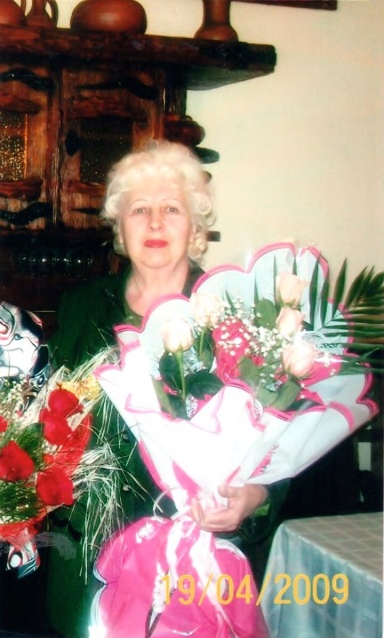 Неклюдова Надежда Ивановна в 1958 году окончила Балашовское медицинское училище по специальности «фельдшер». В июле 1958 года назначена на должность заведующего Еланским фельдшерским  пунктом в Воронежской области. В сентябре 1968 года переехала с семьей в город Тольятти, где начала  работать в больнице им В.В.Баныкина медицинской сестрой. С августа 1977 года свою трудовую деятельность продолжила в психоневрологическом диспансере в должности фельдшера наркопункта.  В 1984 году наркологическая служба города была выделена в самостоятельное учреждение – «Городской наркологический диспансер» и Неклюдова Н.И. была назначена главной медицинской сестрой. Она проработала в  должности главной медицинской  сестры более двадцати лет -   с момента открытия Городского наркологического диспансера с марта  1984 г.  по октябрь   2004  г.Надежда Ивановна Неклюдова – настоящая легенда  ГБУЗ СО «Тольяттинский наркологический диспансер».   Стояла у самых истоков  становления сестринского дела  в нашем учреждении.  Благодаря энергии и организаторским способностям   Надежды Ивановны сформирован успешный, сплоченный коллектив высококвалифицированных  специалистов, многие из которых  продолжают трудиться в  учреждении уже не одно десятилетие.  Помимо безукоризненного выполнения  своих профессиональных обязанностей Неклюдова Н.И.  принимала активное участие в формировании  приверженности  населения  г. Тольятти к здоровому образу жизни,  в общественной жизни   наркологического диспансера. За время трудовой  деятельности была награждена:Почетной грамотой  Министерства здравоохранения   Самарской области.Благодарным  письмом Самарской региональной  Общественной  организации  медицинских сестер.Почетной  грамотой Министерства  здравоохранения и социального развития  Российской Федерации. Надежде Ивановне хочется сказать: «Вся медицина держится на таких людях, как Вы,  всегда готовых прийти на помощь,  неравнодушных, отзывчивых!».Дорогая Надежда Ивановна!  Спасибо за Ваш труд и   заботу! Ваш  профессиональный опыт  чрезвычайно ценен и  используется в работе медицинскими сестрами нашего учреждения  даже сегодня!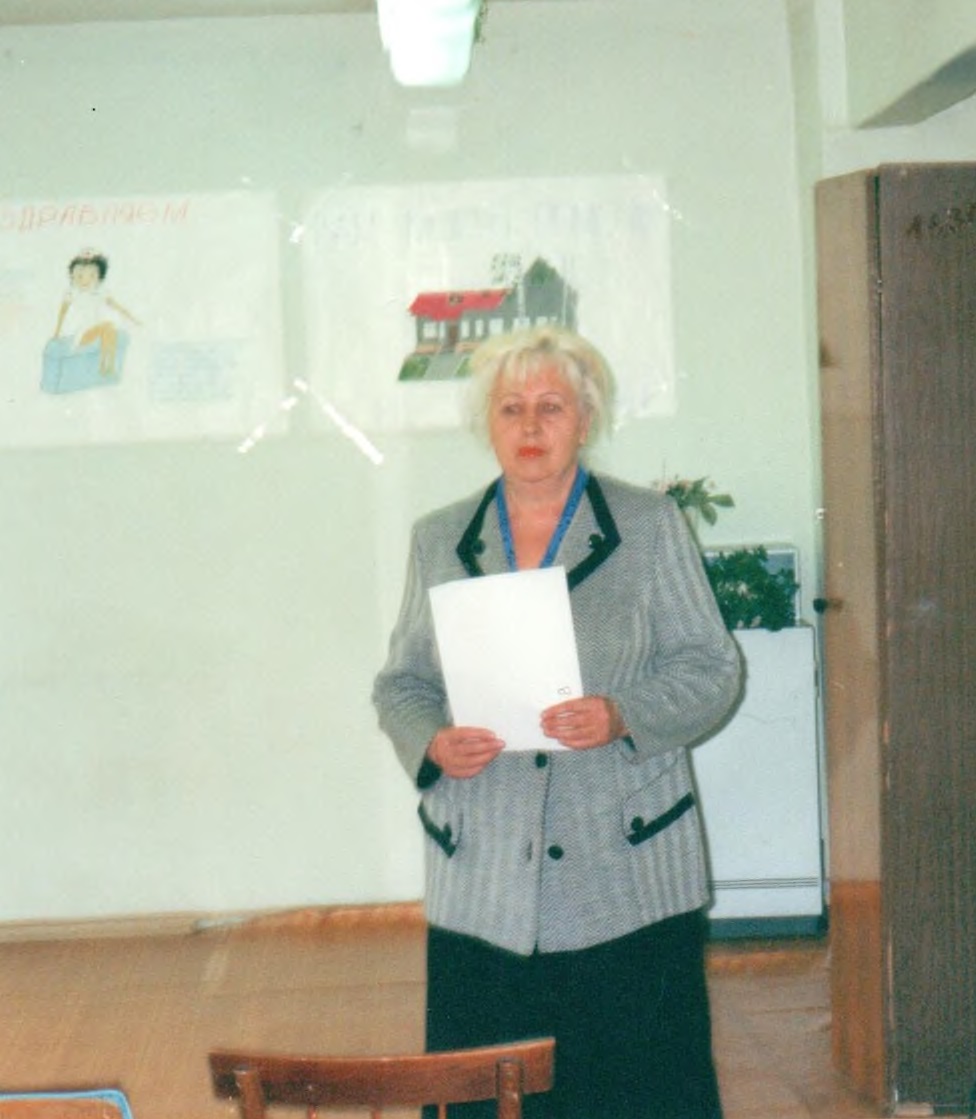 